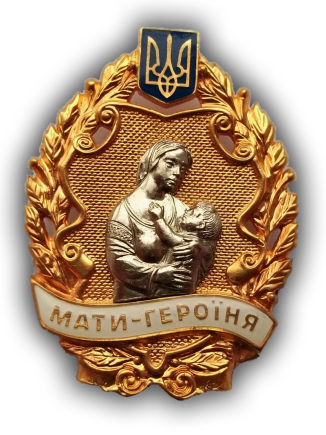 Порядок присвоєння почесного звання України «Мати-героїня»Почесне звання Мати-героїня присвоюється Президентом України жінкам, які народили та виховали до восьмирічного віку 5 і більше дітей (включаючи усиновлених). За отриманням додаткової інформації звертатись до управління соціального захисту населення Бердичівської районної державної адміністрації за адресою: вул. Садова,3, м. Бердичів, 13312, тел.: (04143) 41518, +38-097-43-00-863.